Reedley College, MUS 26 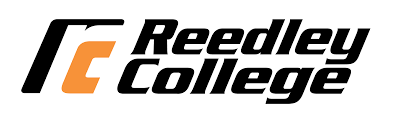 Intermediate/Advanced Voice Syllabus, Fall 2021 Humanities DivisionWelcome Welcome to Intermediate/Advanced Voice!  During the semester, we will explore challenging vocal repertoire and continue your progress in your singing journey.  This semester, we will continue with individual or small group voice lessons, as well as regular voice classes combined with the beginning voice students which will cover voice topics and have opportunities for performance in regular master classes.  Here's to a wonderful semester of growth for you and your singing voice!Course Schedule Wednesdays: 12:00PM - 12:50PM – ZOOMPrivate or small group voice lesson, to be scheduled Course ContentCourse Description:This course consists of studies in technical, stylistic, and aesthetic elements of performing repertory from the standard vocal solo literature.  Solo performance is required.  Artistic self-expression will be from the standard vocal solo literature.  Solo performance is required.  Artistic self-expression will be developed through performance of the standard literature for solo voice.  Baroque, classic, romantic, 20th century and world music literature will be assigned as appropriate to the students’ development level.  There will be weekly individual instruction designed to help transferring music majors pass vocal jury exams at four-year colleges and universities.  Students working toward the Associate in Arts in Music for Transfer (AA-T) are advised to enroll in 1 unit only. Please consult instructor regarding variable units.  Audition required.Student Learning Outcomes: Upon completion of this course, students will be able to: MUS-26 SLO1: perform in an artistic manner (including appropriate phrasing, musicianship skills, performance practice, and proper diction) at an intermediate/advanced level vocal repertoire appropriate for his/her particular voice in at least three languages (English, Italian, German, or French), from varying historical periods of classical music, and different world cultures demonstrating correct technical, aesthetic, and stylistic interpretation.MUS-26 SLO2: demonstrate intermediate to advanced level in sight reading ability and in use of musical vocabulary learned in class.MUS-26 SLO3: demonstrate skills necessary to participate in community ensembles.Objectives: In the process of completing this course, students will: 1. perform repertoire from the standard vocal solo literature in front of an audience, using appropriate recital performance practicesCourse Expectations, Late Work, Visitors, and Extra Credit:Attend all classes and voice lessons—the things you will learn in theory and practice will make a huge impact on your voice!Sing every day!  Sing in the shower, sing in the car, do lip trills as you walk to class or hum as you cook dinner.  You get the idea! Spend time each week practicing your song from your lessons and listening to YouTube recordings and practicing with your accompaniment track. The more you sing, the more opportunities you have to improve.  Complete all written work, whether it’s a program notes assignment or a quiz on diction, or giving written reviews to your classmates following masterclasses.  Learn 4 songs over the course of the semester and perform them in masterclasses.  We have a supportive singing community, that combines the beginning and advanced voice classes.  Extra credit, while unusual, will be offered to every student in the class equally. Per the SCCCD policy, visitors (including children) are not allowed in classes without prior written consent of the instructor.Weekly Breakdown: Each week students have a private lesson in addition to the following:Week 1: Taking Care of the Voice/ (schedule lessons)Week 2: Managing the Breath/ Quiz 1 DueWeek 3: Masterclass 1A/ Discussion Board DueWeek 4: Masterclass 1B/ Discussion Board DueWeek 5: Anatomy of the Larynx/ Quiz 2 DueWeek 6: Vocal Resonators/ Quiz 3 DueWeek 7: Masterclass 2A/ Discussion Board DueWeek 8: Masterclass 2B/ Discussion Board DueWeek 9: Connecting Voice LevelsWeek 10: Coordinating the Vocal Process/ Quiz 4 Due Week 11: Intro to Diction and Vowels/ Quiz 5 DueWeek 12: Masterclass 3A/ Discussion Board DueWeek 13: Masterclass 3B/ Discussion Board DueWeek 14: Learning a SongWeek 15: Vowel Modification and Consonants/ Quiz 6 DueWeek 16: Performing a Song/ Program Notes DueWeek 17: Voice Recital (Masterclass 4)/Discussion Board DueCourse Expectations, Late Work, Visitors, and Extra Credit Attend all classes and lessons—the things you will learn in theory and practice will make a huge impact on your voice!Sing every day!  Sing in the shower, sing in the car, do lip trills as you walk to class or hum as you cook dinner.  You get the idea! Spend time each week practicing your song from your lessons and listening to YouTube recordings and practicing with your accompaniment track. The more you sing, the more opportunities you have to improve.  Complete all written work, whether it’s an open book quiz on a topic we discuss in a class, or giving written reviews to your classmates following masterclasses.  Learn 4 songs over the course of the semester and perform them in masterclasses.  We have a supportive singing community, that combines the beginning and advanced voice classes.  You should feel safe to perform for your classmates in our masterclasses.  Learning to perform is an important part of developing as a singer!  Per the SCCCD policy, visitors (including children) are not allowed in classes without prior written consent of the instructor.  Extra credit, while unusual, will be offered to every student in the class equally. Course Grading and Evaluation  Grading Scale: A: 90-100     B: 80-89     C: 70-79     D: 60-69      F: below 60.0Grade Breakdown:20%-- Voice Lessons: attend at least 12 voice lessons and in each lesson, demonstrate improvement and that you have practiced your singing in your own time20%-- Masterclass Performances: You will sing in four masterclasses over the course of the semester.You will be graded on pitch, rhythm, performance, memorization, and application of vocal techniques20%-- Class Reviews: In all masterclasses, you will share verbal comments with the other section’s singers, and written comments for students in your section.  Comments are positive between students.20%-- Class Participation: Attendance and participation at all voice classes/ masterclasses20%-- Quizzes and Program Notes:  You will be graded on 6 open-book quizzes, and one program notes       assignment.Jury – The end of the year Juries will be for Vocal Majors ONLY!!! 	Note: If you FAIL juries you FAIL the course. Other ScheduleCLASS WILL NOT MEET: Monday, September 6th (Labor Day); Thursday, November 11th (Veterans Day); Thursday-Friday November 25-26th (Thanksgiving Holiday)Full Refund Drop/Add Deadline: Friday, August 20th
No “W” Drop Deadline: Friday, August 27th Final Drop Deadline: Friday, October 8th
If a class is canceled other than these stated dates, there will either be advance notice given by the instructor or an official announcement placed on the classroom door. Students with Disabilities If you have a verified need for an academic accommodation or materials in alternate media (i.e., Braille, large print, electronic text, etc.) per the Americans with Disabilities Act (ADA) or Section 504 of the Rehabilitation Act, please contact the instructor as soon as possible. Academic Honesty and Disruption For detailed information regarding Academic Dishonesty, Plagiarism, and Disruption, please see pages 46-47 of the Reedley College Catalogue. From the catalogue: Because cheating, plagiarism, and collusion in dishonest activities erode the integrity of the college, each student is expected to exert and entirely honest effort in all academic endeavors. Academic dishonesty in any form is a very serious offense and will incur serious consequences. Please turn off and stow all cell phones and other electronic devices during class. Students may be dismissed from class and counted as absent for creating excessive disruptions. Prerequisites: 	MUS 24	Advisories: English 1A recommended 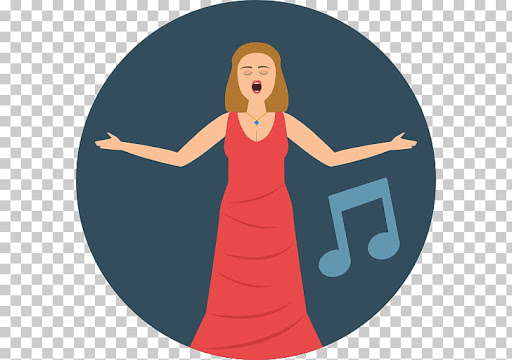 Dr. Kirstina Collins, Instructorkirstina.collins@reedleycollege.edu(559) 638-0300 X3437 Office hours:  Music Building Office Mondays 2-3pmTuesdays 2-3pmWednesdays 10-11amFridays 12-1pm (Or by appointment)Required Materials Adventures in Singing, by Clifton Ware, 4th editionFirst Book of : Soprano/Alto/Tenor/or Baritone Solos, Hal Leonard Publisher#2 pencil